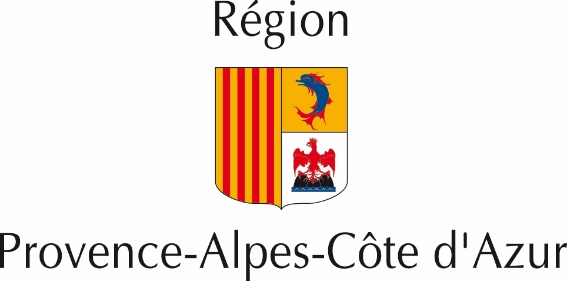 Le 27 avril 2017,APPEL A MANIFESTATION D’INTERET Participation au salon VIVA TECHNOLOGY, Paris,  Porte de Versailles - 15 au 17 juin 2017 - Contexte Christina Estrosi et l’ensemble de la majorité souhaitent faire de Provence-Alpes-Côte-d’Azur la première smart région d’Europe. Pour devenir le territoire leader dans l’expérimentation numérique et accélérer l’émergence et le déploiement de services et de produits innovants, la mobilisation de tous les acteurs est un prérequis essentiel.Les salons professionnels, nationaux et internationaux, apparaissent à cet égard comme des outils de visibilité en matière de développement de la filière numérique et des filières d’excellence. Ils représentent, pour les entreprises de la région, une opportunité de contact avec les grands groupes et les financeurs nationaux et de conquête de marchés au plan national.   La Région Provence Alpes côte d’Azur a décidé d’être présente sur le salon Viva Technology qui se tiendra à Paris du 15 au 17 juin prochain. Rendez-vous incontournable pour les « Game Changers », cette grande rencontre co-organisée par Publicis Groupe et le groupe Les Echos permet aux grands groupes et start-up de construire des relations solides et durables pour co-innover et explorer les tendances de demain. Pendant trois jours, « VivaTech » est le rendez-vous incontournable pour toutes les start-up et investisseurs. C’est une opportunité pour être connecté, échanger des idées, investir et collaborer avec plusieurs milliers de start-up, dirigeants investisseurs et leaders d’opinion du monde entier. Plateforme mondiale de l’innovation, les dernières plus belles innovations y sont dévoilées, à l’instar du CES de Las Vegas. En 2016, la première édition a accueilli 45 000 visiteurs, 5000 startups, 600 conférenciers, 250 investisseurs et 17 Labs. De nombreux débats et conférences de grande qualité ont été organisés.L’édition 2017 s’inscrit dans cette même dynamique, avec une ambition internationale encore plus affirmée et la présence d’experts au service du développement des startups. Viva Technology devrait cette année accueillir 50 000 visiteurs, dont 5 000 étudiants, 5 000 start-ups et pas moins de 200 conférences.Pour les entreprises et les startups, c’est l’occasion parfaite pour nouer des relations à l’international, développer des réseaux, fixer des rendez B2B, rencontrer des financeurs ou des partenaires, mais aussi s’inspirer.L’appel à Manifestation d’intérêtConditions d’éligibilité 	⁃	Cet appel s’adresse aux entreprises, startup, PME en mesure de présenter des démonstrations de leur solution / objet  / prototype / projet. Ceux-ci doivent être qualifiés à l’aide de la fiche projet (et repérées sur une échelle allant de 5 à 9 conformément aux standards TRL – Technology Readiness Level)	⁃	Le salon dure trois jours, les deux premiers jours sont consacrés au B to B, le dernier jour est ouvert au grand public. Les structures qui souhaitent exposer doivent être présentes durant les trois jours.	⁃	Les structures doivent être implantées en PACA (siège sur le territoire régional) ou à défaut être actives sur le territoire (être présentes via une filiale, contribuer au développement économique, par l’exemple en créant de l’emploi, de l’attractivité régionale). 	⁃	Les fiches descriptives jointes (description de l’entreprise et de sa proposition d’exposition) sont à remplir afin de pouvoir prendre en compte la candidature. En l’absence de ces éléments, elle sera considérée invalide. Organisation sur place : le stand, l’accèsLe stand sera composé d’un espace entreprise, avec 30 slots pour les exposants, d’un espace partenaires, d’un espace de rencontre et d’une zone de forum : pitch et co-working.L’espace entreprises dispose de supports de présentations dédiés (une colonne haute pour accueillir la signalétique et poser un ordinateur (non fourni) une prise et un tabouret haut). Les structures candidates peuvent, si elles le souhaitent, préciser leurs besoins spécifiques en terme d’aménagement (fiche présentation de la solution/du projet…)Les start-ups et entreprises devront prévoir leur signalétique, leur matériel informatique et leur connexion internet (peu de wifi dans les halls d’exposition).L’accès au salon et la présence des entreprises sur l’espace régional sera pris en charge par la Région (hors aménagement spécifique).Comment candidater ?En termes d’organisation, la mobilisation des entreprises est coordonnée par l’ARII en lien avec les différents acteurs (pôles de compétitivité, French Tech, cluster du numérique).Les structures / entreprises intéressées par une présence sur le stand régional doivent se manifester auprès de l’ARII. Il leur est demandé de compléter la fiche de présentation (entreprise et solution/objet/projet présenté) ci jointe et la retourner à l’ARII (contact mentionné ci-dessous) avant le 15 mai 2017. Les entreprises devront également joindre une attestation De minimis, et ce, afin de s’assurer du non dépassement du seuil de 200 000 euros d’aides publiques notifiées au titre de ce régime d’aide sur les trois dernières années (2015-2017).Les entreprises seront informées de leur sélection le 22 Mai 2017 suite à l’analyse de leur candidature par un comité de sélection présidé par la Région. Contacts RégionContacts ARIIAgence Régionale  pour l’innovation et l’internationalisation des Entreprises Fabienne EvansChargée de mission animation évènementielfevans@regionpaca.frTel : 04 91 57 50 41Anne Charlotte DEBARBIEUX
Chargée de mission Pole International et Compétencesacdebarbieux@arii-paca.frTel : 04 96 17 07 43 / 06 48 85 45 23Florence GIUDICELLIAttachée de mission – Pôle International Marketing Compétences & Talentsfgiudicelli@arii-paca.frTel : 04 88 22 85 08 / 07 50 12 55 51